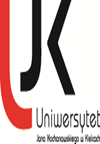 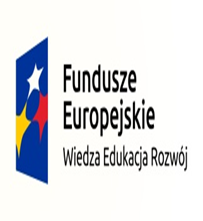 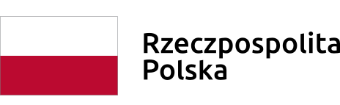 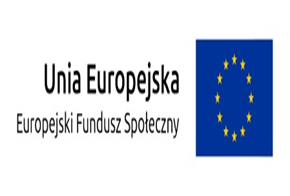 Załącznik nr 7 do SIWZ...................................................................(nazwa /firma  i dokładny adres Wykonawcy)WYKAZ OSÓB, KTÓRE BĘDĄ UCZESTNICZYĆ W WYKONYWANIU ZAMÓWIENIAPostępowanie pn. Remont pomieszczeń Centrum Wsparcia Osób z Niepełnosprawnościami. Oznaczenie sprawy: DP.2301.17.2020* min. 3 roboty budowlane  o wartości nie mniejszej niż 100 000,00 zł każda na potwierdzenie spełnienia warunku, o którym mowa w rozdziale Vpkt.2 ppkt.3) lit.b)…………….……. , dnia ………….……. r. 									                                                                      ………………………………………………………..                                                                           Pieczątka i podpis/y osoby/osób uprawnionych 						do składania oświadczeń woli w imieniu WykonawcyL.p.Nazwiskoi imięZakres wykonywanych czynnościKwalifikacje zawodowe, wykształcenie, rodzaj i numer uprawnień budowlanych, doświadczenieWykaz inwestycji*Podstawa do dysponowania osobą (umowa o pracę/umowa zlecenie/inna forma)1.Kierownik budowy1.2.3.